BIODATA MAHASISWAIDENTITAS DIRI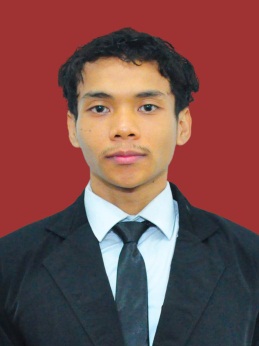 Nama 			: Muhammad IqbalNPM			: 181434038Tempat/T. Lahir		: Pematang Kasih, 17 November 2000Jenis Kelamin 		: Laki-lakiAgama			: IslamStatus			: Belum MenikahPekerjaan			: MahasiswaAnak Ke			: 1 dari 2 BersaudaraAlamat	:	Pematang Kasih Dusun II (Dua)No.Telp/Hp		: 0823 6287 5264Dosem Pembimbing	: Sujarwo, S.Pd., M.PdDosen Penguji 1		: Dra. Sukmawati, M.PdDosen Penguji 2		: Sutarini, S.Pd., M.PdJudul Skripsi	:	Analisis Metode Pengajaran Yang Digunakan Guru Dalam Pembelajaran Tematik Tema Makanan Sehat Di Kelas V SDN 105378 Sementara T.A 2022/2023	PENDIDIKAN	SD	: SD Negeri 104274	SMP	: SMP Negeri 3 Perbaungan	SMA	: SMA Negeri 2 PerbaunganORANG TUA	Nama Ayah	: Khairul Saleh	Pekerjaan 	: Guru	Nama Ibu	: Eliyanti	Pekerjaan 	: GuruAlamat	:	Pematang Kasih Dusun II (Dua)Medan,   Februari 2023Muhammad Iqbal